Англиски јазик, 4 одделение (23-27.03.2020)Тема: Професии и занимања– март 2020Цели: Проширување и увежбување на вокабуларот за професии и занимања - вежби од работни листови за увежбување на професиите и занимањата и Present Simple Tense-Насоки: I. Отвори го линкот за да го видиш работниот лист. Разгледај ги сликичките и одбери ја соодветната професија според сликата.https://en.islcollective.com/english-esl-worksheets/vocabulary/jobs-and-work/jobs-multiple-choice/12391 – farmer2 – pilot3 - ...Точните одговори запиши ги и преведи ги во тетратка. (Ти препорачувам зборовите да ги напишеш по 3 пати за да го совладаш правилното пишување на зборовите.)II. Со работниот лист од оваа задача се вежбаат занимањата и Present Simple. Зголеми го. На трите сликички се претставени 3 личности, колку години имаат, која е нивната професија и хоби. Подолу има реченици. 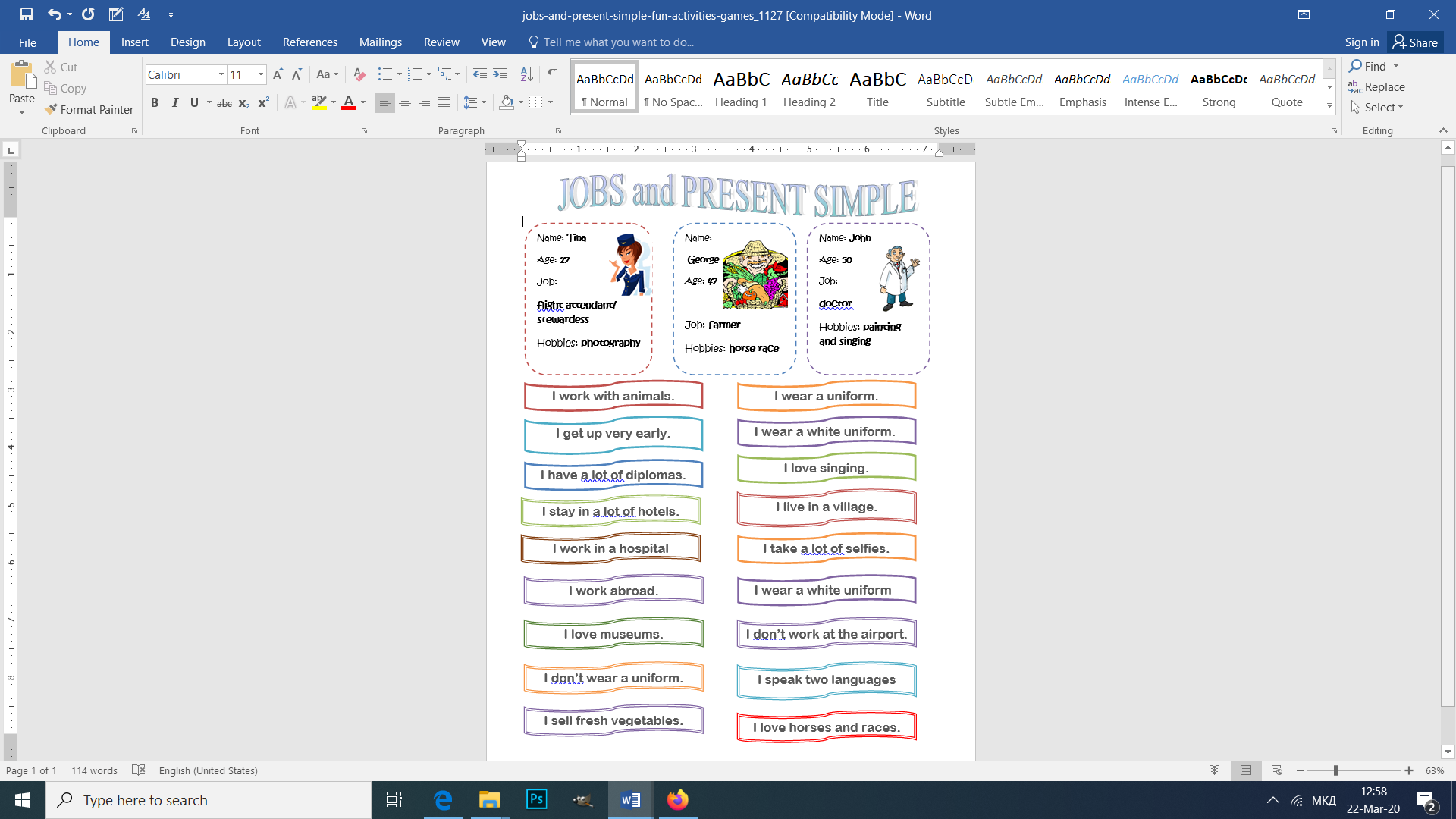 Задача: Напиши најмалку по 4 реченици за Тина, Џорџ и Џон. Речениците напиши ги во тетратка.*(flight attendant = stewardess)***  е-адресите на наставници Камелија и Ѓорѓи се истакнати на веб страната на училиштето.Домашна задача: Одговорите од сите претходно објаснети вежби напиши ги во ворд документ и прати ги во е-порака на својот наставник по англиски јазик  ИЛИсликај ја тетратката со одговорите со мобилен и прати ги сликите во е-порака на е-адресата на твојот наставник по англиски јазик.Е-пораката треба да има наслов IV English Homework 23-27 March 2020 и во продолжение напиши си го своето име, презиме и одделение. (на пример: IV English Homework 23-27 March 2020 Trajko Trajkovski)Домашната е-маил задача испрати ја најдоцна до петок, 27.3.2020Ќе добиеш повратна порака по е-маил од својот наставник!Пријатна работа!Teachers Kamelija and Gjorgji 